Маликова анастасия юрьевна(Фамилия Имя Отчество)ОСНОВНАЯ ИНФОРМАЦИЯ: ОБРАЗОВАНИЕ: ДОПОЛНИТЕЛЬНОЕ ОБРАЗОВАНИЕ: Дата рождения:26.03.2000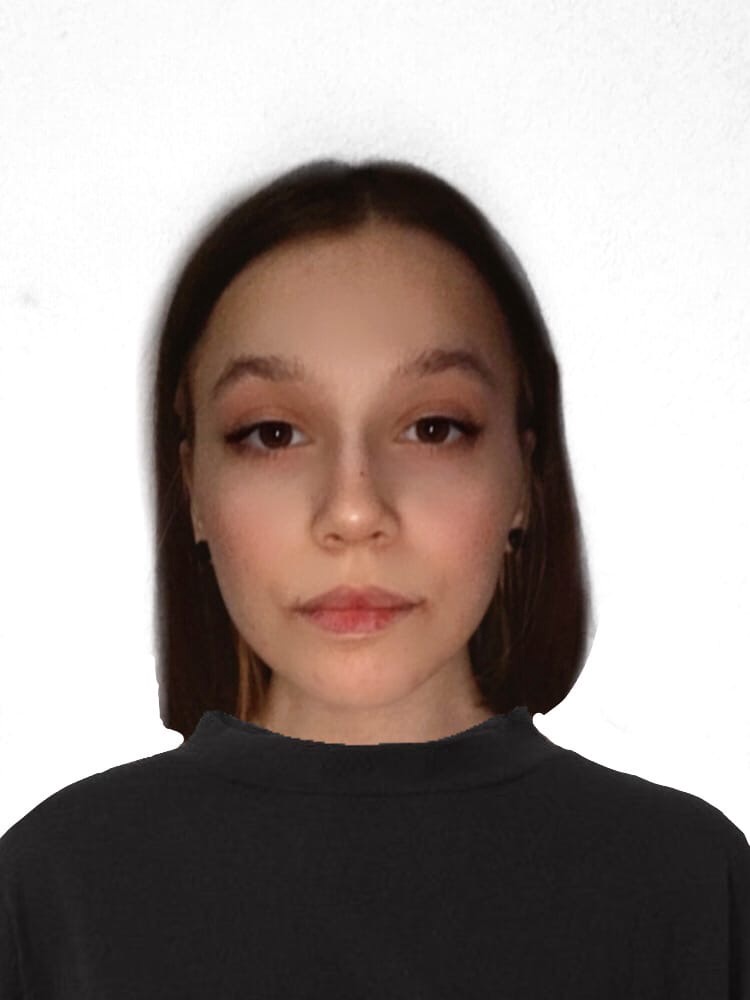 Семейное положение:Не замужемМесто жительства:   Г. ХабаровскТелефон:8-914-214-48-24E-mail:   mlkvnst18@gmail.comЦЕЛЬ:Соискание должности администратора службы приема и размещенияПериод 
обученияНаименование   образовательного 
учрежденияСпециальность/профессия2018-2022 гг.Краевое государственное автономное профессиональное образовательное учреждение «Хабаровский технологический колледж» Гостиничное делоНазвание пройденного курсаНазвание организации, проводившей курсыГод окончанияОсновы гостеприимстваКраевое государственное автономное профессиональное образовательное учреждение «Хабаровский технологический колледж»2022Опыт работы,Практика:2021 февраль, портье, гостиница “Европа”, изучение организации работы портье2020 октябрь, организация и контроль текущей деятельности СПиР, гостиница ЗАО “Парус”, изучение организации СПиР.Данные о курсовых и дипломных работах:2020 декабрь. Организация и контроль текущей деятельности сотрудников службы приема и размещенияКурсовая работа на тему «Организация приема и размещения людей с ограниченными возможностями», цель КР теоретическое и практическое обоснование организации и технологии работы в гостинице с людьми с ограниченными возможностями. Профессиональные навыки:Знание основ туристической деятельности в гостинице, законодательного права в профессиональной деятельности, основы службы питания в гостинице. Умение заселять и выселять гостей, бронирование номеров по телефону, решать конфликтные ситуации.  Дополнительные навыки:Работа в программах Word, Excel, Power Point, Photoshop, Ligtroom, Google Form.  Личные качества:Доброжелательная, люблю работать с гостями, а также хорошо работаю в команде. 